Microsoft System Center Guide to System Center Management Pack for Microsoft Windows Server 2016 and 1709+ Internet Information Services 10Microsoft CorporationPublished: March 2019If you have an idea or suggestion about this management pack, the Operations Manager team encourages you to share it at the SCOM Feedback site.CopyrightThis document is provided "as-is". Information and views expressed in this document, including URL and other Internet Web site references, may change without notice.Some examples depicted herein are provided for illustration only and are fictitious.  No real association or connection is intended or should be inferred.This document does not provide you with any legal rights to any intellectual property in any Microsoft product. You may copy and use this document for your internal, reference purposes. You may modify this document for your internal, reference purposes.© 2016 Microsoft Corporation. All rights reserved.Microsoft, Active Directory, Bing, BizTalk, Forefront, Hyper-V, Internet Explorer, JScript, SharePoint, Silverlight, SQL Database, SQL Server, Visio, Visual Basic, Visual Studio, Win32, Windows, Windows Azure, Windows Intune, Windows PowerShell, Windows Server, and Windows Vista are trademarks of the Microsoft group of companies. All other trademarks are property of their respective owners.ContentsSystem Center Management Pack for Microsoft Windows Server 2016 and 1709+ Internet Information Services 10	5Document Version	5Changes in Version 10.1.0.0	6Changes in Version 10.0.6.0	6Changes in Version 10.0.6.0	6Changes in Version 10.0.4.0	6Changes in Version 10.0.0.0	7Supported Configurations	7Getting Started	7Before you Import the Management Pack	8Files in this Management Pack	8How to Import the Management Pack	8Creating a New Management Pack for Customizations	8Optional Configuration	9Security Considerations	9Low-Privilege Environments	9Computer Groups	9Understanding Management Pack Operations	9Objects the Management Pack Discovers	10Overrides to Enable Discovery	10Tasks	11How Health Rolls Up	13Key Monitoring Scenarios	13Overriding the Default Discovery Interval	15Resetting the Health State of Unhealthy Unit Monitors	16Enabling Rules and Discoveries that are Disabled by Default	17Links	21System Center Operations Manager	21Known Issues and Troubleshooting	21Appendix A: Monitors and Rules for the Management Packs	22How to View the Management Pack Details	22Unit Monitors for the Management Pack	22Unit Monitors: IIS Components	22Unit Monitors: Windows NT Services	23Unit Monitors: Event Log	24Dependency Monitors for the Management Pack	26Dependency Monitors	26Performance Collection Rules for the Management Pack	27Performance Collection Rules Enabled by Default	27Performance Collection Rules Disabled by Default	30Event Log Rules for the Management Pack	34Event Log Rules Enabled by Default	34Appendix B: Application Pool Properties	42Application Pool Identity Type Property Values	42The Application Pool Recycling Monitor	42System Center Management Pack for Microsoft Windows Server 2016 and 1709+ Internet Information Services 10The System Center Management Pack for Microsoft Windows Server 2016 and 1709+ Internet Information Services 10 provides proactive and reactive monitoring of your Internet Information Services (IIS) 10 environment.This management pack provides an early warning to administrators on issues that could affect services, so that administrators can investigate and take corrective action if necessary. The management pack helps to simplify the administrative environment by providing a single console for the administrator to perform a number of useful monitoring tasks. To help troubleshoot common issues, the management pack contains helpful product knowledge and a way to extend this knowledge through adding your own company or organization knowledge related to an issue.Document VersionThis guide is based on the 10.1.0.0 version of the Internet Information Services 10 Management Pack.Revision HistoryChanges in Version 10.1.0.0Released localized management packs for Windows Server 2016 and 1709+ operating system.Changes in Version 10.0.6.0Rebranded the display strings and knowledge base articles according to the supported versions of the operating systems: Microsoft Windows Server 2016 and 1709+.Fixed Bug: False alerts when IIS is uninstalled.Changed the target type for Start/Stop Web Management service to “IIS 10 Server Role Hosts WMSvc Service”Changes in Version 10.0.6.0Fixed bug: SCOM was alerting if World Wide Web Publishing Service was disabled manually.Fixed bug: Web Management service was discovered even if it was not installed. Start all IIS Services, Stop all IIS Services, and Restart all IIS Services tasks were fixed to work with IIS services correctly.Changes in Version 10.0.4.0Introduced support for Nano Server Technical Preview 4 in IIS 2016 MP:IISRESET tasks targeted to IIS role class were updated to support Nano Server Technical Preview 4: the output of the tasks is changed correspondingly.Web Server discovery was updated to support Nano Server Technical Preview 4Added a group for Nano Web Servers; certain performance rules are disabled for all objects of this group by means of Nano Seed, see the corresponding Note in Appendix A.Listed in the guide the tasks, discoveries and rules that are not supported on Nano Server Technical Preview 4; updated the corresponding Knowledge Base articles and display strings.Added monitoring for an optional logging service – W3C logging Service (added new event-based rules, see Appendix A)Fixed a bug in “List FTP Sites” taskAdded Known Issues and Troubleshooting section in the guideAdded “How health rolls up” diagramChanges in Version 10.0.0.0“Windows Server Technical Preview” to “Windows Server 2016” and Internet Information Services 10 versioning and naming rebranding changesSupported ConfigurationsThe System Center Management Pack for Microsoft Windows Server 2016 and 2019 Internet Information Services 10 supports monitoring Internet Information Services (IIS) 10 on Windows Server 2016 and 1709+ on System Center 2016 and System Center 2019.Please note that Nano Server monitoring is supported by SCOM 2016 only. Other SCOM versions support for Microsoft Windows Server 2016 and 1709+, refer below links:https://docs.microsoft.com/en-us/previous-versions/system-center/system-center-2012-R2/dn281931(v%3dsc.12) https://docs.microsoft.com/en-us/system-center/scom/system-requirements?view=sc-om-2016#microsoft-monitoring-agent-operating-system https://docs.microsoft.com/en-us/system-center/scom/system-requirements?view=sc-om-1801#microsoft-monitoring-agent-operating-system https://docs.microsoft.com/en-us/system-center/scom/system-requirements?view=sc-om-1807#microsoft-monitoring-agent-operating-system https://docs.microsoft.com/en-us/system-center/scom/system-requirements?view=sc-om-2019#microsoft-monitoring-agent-operating-system For detailed information about installation of IIS server role on Nano Server, see IIS on Nano Server article.Getting StartedThis section describes the actions you should take before you import the management pack, any steps you should take after you import the management pack, and information about customizations.Before you Import the Management PackBefore you import the System Center Management Pack for Internet Information Services 10, note the following limitation of the management pack and perform the corresponding actions: 	Agentless monitoring is not supported. You must deploy an agent on every Internet Information Services (IIS) 10 server that you want to manage. 	Install the up-to-date version of Windows Server 2016 and 1709+ Base Operating System Management Pack.Files in this Management PackThe download package includes the following files:	Microsoft.Windows.InternetInformationServices.2016.mp	Microsoft.Windows.InternetInformationServices.CommonLibrary.mpThese files enable you to monitor IIS 10 (on Windows Server 2016 and 1709+). Note that the management pack guides that include information on IIS 5.0, IIS 6.0, IIS 7.0, IIS 8.0 and IIS 8.5 are separate from this guide.This guide documents information specific to the Internet Information Services 10 Management Pack for Windows Server 2016 and 1709+.How to Import the Management PackFor instructions about importing a management pack, see How to Import a Management Pack.After the System Center Management Pack for Microsoft Windows Server 2016 and 1709+ Internet Information Services 10 is imported, create a new management pack in which you store overrides and other customizations.Creating a New Management Pack for CustomizationsMost vendor management packs are sealed so that you cannot change any of the original settings in the management pack file. However, you can create customizations, such as overrides or new monitoring objects, and save them to a Different Management Pack. By default, System Center Operations Manager saves all customizations to the default management pack. As a best practice, you should instead create a separate management pack for each sealed management pack you want to customize.Creating a new management pack for storing overrides has the following advantages:	It simplifies the process of exporting customizations that were created in your test and preproduction environments to your production environment. For example, instead of exporting a Default Management Pack that contains customizations from multiple management packs, you can export just the management pack that contains customizations of a single management pack.	You can delete the original management pack without preliminary deletion of the Default Management Pack. A management pack that contains customizations is dependent on the original management pack. This dependency requires you to delete the management pack with customizations before you can delete the original management pack. If all of your customizations are saved to the Default Management Pack, you must delete the Default Management Pack before you can delete an original management pack.	It is easier to track and update customizations to individual management packs.Optional ConfigurationInformation about performance collection rules that are disabled by default in this management pack is provided in Appendix A. Since the action of collecting data about performance has a performance cost itself, enable only the performance collection rules that you care about.Security ConsiderationsYou may need to customize your management pack. Certain accounts cannot be run in a low-privilege environment or must have minimum permissions. If you operate in a low-privilege computing environment, you may need to elevate the level of permissions assigned to the accounts you use for running management pack rules, monitors, discoveries, recoveries, and diagnostic tasks. These accounts must have minimum permissions in order for management pack components to run properly.Low-Privilege EnvironmentsThe System Center Management Pack for Microsoft Windows Server 2016 and 1709+ Internet Information Services 10 requires local administrator privileges to discover, monitor, and execute tasks. For the management pack discoveries, monitors, tasks, and diagnostics that require administrative privileges, the management pack uses the Privileged Management Run As profile, configured by default to use the Local System account. Computer GroupsYou can delegate authority to a precise level with user roles. For more information about user roles, see Implementing User Roles.The following computer groups can be used for scoping and roles authorization: 	IIS 10 Computer Group: A group containing all Windows computers that are running a Window Server 2016 and 1709+ version of an IIS component.	IIS 10 Server Role Instance Group: A group containing all Windows Server 2016 and 1709+ instances of the IIS role.Understanding Management Pack OperationsThe System Center Management Pack for Microsoft Windows Server 2016 and 1709+ Internet Information Services 10 manages the logical parts of IIS 10 that an operator or administrator is interested in, such as monitoring, configuring, and reporting. The management pack monitors the health of the IIS 10 server role and provides the administrator with a state view of the role.Objects the Management Pack DiscoversThe System Center Management Pack for Microsoft Windows Server 2016 and 1709+ Internet Information Services 10 discovers the object types described in the following table. All discoveries are enabled by default. Some discoveries have very specific override parameters to customize when the startup type in “Manual”. All IIS objects below are automatically discovered. *For more information, see the corresponding Note in Appendix A.Overrides to Enable DiscoveryThe discoveries in the table below have a parameter that controls the discovery of the object when the associated service startup type is “Automatic”. By default, the parameter value is “True” so that the object is discovered if the associated service startup type is “Automatic”. If the associated service startup type is “Manual”, the object is not discovered.Use the following Discovery information to override the default parameter value for objects you want the management pack to discover when the underlying service startup type is “Manual”.Warning 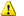 	By default, this management pack will only discover the FTP Server and SMTP Server objects if the underlying service startup type for each is “Automatic”.	if the underlying service startup type for the objects is “Manual”, we recommend that you create an override for the Service Status monitor for the objects and that you override the discoveries to discover the objects even though the service is not started by default. If the object service startup type is “Manual” and you do not create an override for the Service Status monitor, the management pack will not generate alerts if the service stops.The following monitoring objects are not supported on Nano Server:IIS 10 FTP ServerIIS 10 FTP SiteWindows Server 2016 and 1709+ SMTP ServerWindows Server 2016 and 1709+ SMTP Virtual ServerFor more information, see IIS on Nano Server.TasksThe administrator can perform a set of basic management tasks without switching to another console. The table displays the predefined tasks included in this Management pack.Note  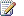 The following tasks are not supported on Nano Server:List FTP SitesPause FTP ServiceResume FTP ServiceStart FTP ServiceStop FTP ServicePause SMTP ServiceResume SMTP ServiceStart SMTP ServiceStop SMTP ServiceStart IISADMIN serviceStop IISADMIN ServiceStart Web Management serviceStop Web Management ServiceIISADMIN service availability tasksA set of tasks can be found in the IIS MP’s views, which are defined in external MPs and their operability in Nano Server cannot be guaranteed. The tasks are as follows:Windows Server 2016 and 1709+ Logical Disk tasks Windows Operating System tasks Windows Computer tasksPlease note that these tasks require the up-to-date version of Windows Server 2016 and 1709+ Base Operating System Management Pack installed. See Before you Import the Management Pack section.How Health Rolls UpThe following diagram shows how the health state of components rolls up in this management pack.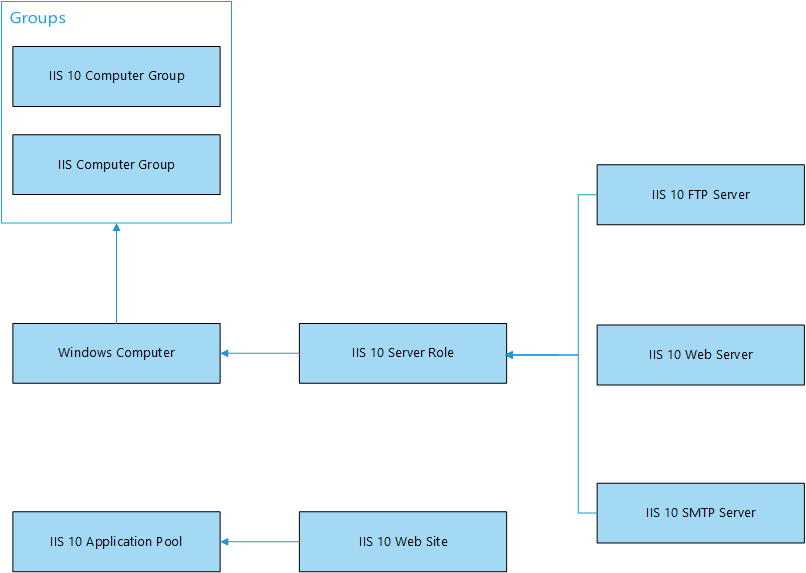 Key Monitoring ScenariosThe list below describes common monitoring scenarios.	Monitor the Web Server status and the status of the following services: Web management, FTP, SMTP, Windows Process Activation Service (WAS).	Monitor that the following are running and available: Web site, Application Pool, FTP Site, SMTP Virtual Server.	Detect an alert on configuration and resource errors logged by IIS 10 components.	Monitor application pool recycling events to detect application pools, which may be executing code that is generating memory leaks or other memory usage problems, and then change the health state accordingly.Here is the top level view of the IIS MP view structure: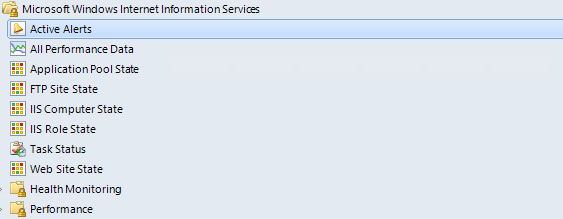 Overriding the Default Discovery IntervalThe default interval for discovering IIS management pack objects is four hours. You can override this interval depending on your business environment. To override the default interval for discovering IIS management pack objects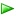 Resetting the Health State of Unhealthy Unit MonitorsThe following Unit Monitors do not automatically reset their Health State after the system has returned to a healthy state. For example, if one of the following Unit Monitors reports an unhealthy state, it will not update its state to healthy after the problem has been resolved.To reset the health state for a Unit MonitorEnabling Rules and Discoveries that are Disabled by DefaultThe following rules and discoveries are disabled by default:To enable rules and discoveries disabled by default, perform the following actions:LinksThe following links connect you to information about common tasks that are associated with System Center management packs:System Center Operations Manager	Management Pack Life Cycle 	How to Import a Management Pack 	Tuning Monitoring by Using Targeting and Overrides	How to Create a Run As Account  	How to Export a Management Pack 	How to Remove a Management Pack For questions about Operations Manager and management packs, see System Center Operations Manager community forum.A useful resource is System Center Operations Manager Unleashed blog, which contains “By Example” posts for specific management packs.For additional information about Operations Manager, see System Center 2012 - Operations Manager Survival Guide Important 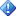 All information and content on non-Microsoft sites is provided by the owner or the users of the website. Microsoft makes no warranties, express, implied, or statutory, as to the information at this website.Known Issues and TroubleshootingNo know issues discovered.Appendix A: Monitors and Rules for the Management PacksThis section provides detailed procedures and scripts that allow you to display rules and other information about the management packs you import.How to View the Management Pack DetailsFor more information about a monitor and the associated override values, see the Knowledge Base article for the monitor.To View Knowledge for a MonitorUnit Monitors for the Management PackYou can display unit monitors for Internet Information Services 10 components, for a set of Windows NT services, and for events in the event log.The following applies to all unit monitors listed in the tables below:	All are enabled by default	All generate an alert by default (unless otherwise noted). This can be changed by creating an override.Unit Monitors: IIS ComponentsUnit Monitors: Windows NT Services* IIS Admin service availability tasks are not supported on Nano Server.**This service is monitored even though the default Startup type is “Manual”.Unit Monitors: Event LogThese 16 unit monitors are “Manual reset” monitors. Unit monitors do not detect when to transit back to a healthy state and must be reset manually.Dependency Monitors for the Management PackThe following table displays the dependency monitors enabled by default in the System Center Management Pack for Microsoft Windows Server 2016 and 1709+ Internet Information Services 10.Dependency MonitorsPerformance Collection Rules for the Management PackThe following tables display information about the performance collection rules in the System Center Management Pack for Microsoft Windows Server 2016 and 1709+ Internet Information Services 10.The following applies to all performance collection rules listed below:	Default interval (in seconds): 300	Alerts are not generated.Performance Collection Rules Enabled by DefaultThe performance collection rules in the list are enabled by default in this management pack.Performance Collection Rules Disabled by DefaultThe performance collection rules in the list are disabled by default in this management pack.NoteTo prevent noise from some performance rules that are not supported on Nano Server, a special Nano Web Servers group is created and populated by means of Nano Seed class. The following performance rules are disabled for this group by means of overrides:ASP.NET Applications\Errors Total/Sec Performance RuleASP.NET Applications\Requests In Application Queue Performance RuleASP.NET Applications\Requests/Sec Performance RuleASP.NET\Requests Current Performance RuleASP.NET\Requests Queued Performance RuleASP.NET\Request Wait Time Performance RuleASP.NET\Worker Process Restarts Performance Rule.NET CLR Memory\# Induced GC.NET CLR Exceptions\# Exceptions Thrown/sec Performance Rule.NET CLR Memory\% Time in GC Performance RuleEvent Log Rules for the Management PackThe following tables display information about the event log rules in the System Center Management Pack for Microsoft Windows Server 2016 and 1709+ Internet Information Services 10.Event Log Rules Enabled by DefaultThe event log rules in the table below are enabled by default and generate alerts by default.Appendix B: Application Pool PropertiesIn Internet Information Services (IIS) 10 running on Windows Server 2016 and 1709+, Application Pool objects include properties that define the configuration settings for various Application Pool processes. The Identity Type property determines the account type under which the application pool runs.Application Pool Identity Type Property ValuesThe following table contains the possible values and account types for the Application Pool Identity Type property. The default Identity Type is 2 (Network Service).The Application Pool Recycling MonitorThe application pool recycling monitor tracks the number of times an application pool recycling event occurs during a given time period. If the number of application pool recycling events exceeds the number allowed in the specified period, the management pack changes the component health state to Warning (yellow).The table below shows the configurable parameters that trigger the monitor to change the health state to Warning (yellow).*The Start All IIS Services task does not start the FTP or SMTP services. This task uses the IISRESET.exe command, which starts only those IIS services with a Startup type set to “Automatic”. By default, the Startup type for FTP and SMTP services is “Manual”.Release DateChangesMarch, 2019 (version 10.1.0.0)Released localized management packs for Windows Server 2016 and 1709+ operating system.November, 2018 (version 10.0.9.0)Introduced support for Windows Server 1709+ operating system.November, 2016 (version 10.0.6.0)Removed an obsolete Known IssueIntroduced minor changes and fixesJune, 2016 (version 10.0.4.0)Removed an obsolete Known IssueSupported Nano Server Technical Preview 5 April, 2016 (version 10.0.4.0)Introduced support for Nano Server Technical Preview 4 in IIS 2016 MP Added monitoring for W3C logging Service optional logging serviceIntroduced minor changes and fixes December, 2015 (version 10.0.0.0)Various versioning and naming changes correlated with “Windows Server Technical Preview” to “Windows Server 2016” Management Pack rebranding PackAugust, 2015 (version 7.0.10243.0)Original release of this guide for Windows Server Technical Preview Internet Information Services 10 Management Pack Object TypeIIS 10 Computer GroupIIS 10 Server RoleIIS 10 Server Role Instance GroupIIS 10 FTP ServerIIS 10 FTP SiteWindows Server 2016 and 1709+ SMTP ServerWindows Server 2016 and 1709+ SMTP Virtual ServerIIS 10 Web ServerIIS 10 Web SiteIIS 10 Application PoolIIS 10 ASP.NET Application EndpointIIS 10 ASP.NET Web Service EndpointNano Seed*Discovery NameDiscovered TypeParameter NameIIS 10 FTP Server DiscoveryIIS 10 FTP ServerDiscover FTP Server when the service startup type is “Automatic”Windows Server 2016 and 1709+ SMTP Server DiscoveryWindows Server 2016 and 1709+ SMTP ServerDiscover SMTP Server when the service startup type is “Automatic”IIS roleApplication poolWeb serverWeb siteFTP siteSMTP serverList status for all IIS ServicesRecycle Application PoolList All IIS ApplicationsDisable Failed Request TracingList FTP sitesPause SMTP ServiceRestart all IIS ServicesStart Application PoolList All IIS Worker ProcessesEnable Failed Request TracingPause FTP ServiceResume SMTP ServiceStart all IIS ServicesStop Application PoolList All Web SitesList Web Site PropertiesResume FTP ServiceStart SMTP ServiceStart IISADMIN ServiceList Application PoolsStart Web SiteStart FTP ServiceStop SMTP Service Start Web Management ServiceStart W3SVC ServiceStop Web SiteStop FTP ServicePause SMTP ServiceStop all IIS ServicesStart WAS ServiceResume SMTP ServiceStop IISADMIN ServiceStop W3SVC ServiceStop Web Management ServiceViewsDescriptionActive AlertsThis Alerts view will display all unresolved Alerts for the associated class(es). Several rules are targeted to Windows Computer; therefore, their alerts will not be displayed in this view.All Performance DataThis Performance View will display all performance data for the associated class(es).Application Pool StateThis State View will display State and Attributes for the associated class(es).FTP Site StateThis State View will display State and Attributes for the associated class(es).IIS Computer StateThis State View will display State and Attributes for the associated class(es).IIS Role StateThis view displays state for each IIS Role instance.Task StatusThis Task Status View will display Task status information for the associated class(es).Web Site StateThis State View will display State and Attributes for the associated class(es).Health MonitoringApplication Pool Health, FTP Server Health, FTP Site Health, IIS Server Role Health, NNTP Server Health, SMTP Server Health, SMTP Virtual Server Health, Web Server Health, and Web Site Health.PerformanceDisk Capacity, Disk Performance, Disk utilization, FTP Server Performance, FTP Site Performance, Memory Utilization (Page File), Memory Utilization (Physical), Network Adapter Utilization, NNTP Server Performance, NNTP VirtualServer Performance, Processor Performance, SMTP Server Messages Performance, SMTP Server Performance, SMTPVirtualServer Messages Performance, SMTP VirtualServer Performance, Web Server (ASP) Performance, Web Server (ASP.NET) Performance, Web Server Performance and Web Site Performance. 1.	In the Operations Console, click the Authoring button.2.	Expand Management Pack Objects, and then click Object Discoveries.3.	In the Object Discoveries pane, expand the targets until you reach the desired Discovery workflow.4.	In the Actions pane, click Overrides.5.	Select Override Object Discovery, and then choose the scope for the override from the list of options.Note For some options, you might be required to identify the instances or groups to override.6.	Click the Override checkbox for the parameter that specifies the time interval for the Discovery.7.	Enter the value in seconds in the Override Setting column. For example, to run the Discovery every hour, you would enter 3600.8.	Click OK.NameTargetApplication pool disabled due to WAS request failureIIS 10 Application PoolApplication Pool disabled due to worker process failureIIS 10 Application PoolPotential memory leak in web application codeIIS 10 Application PoolApplication Pool identity is invalidIIS 10 Application PoolWAS has encountered an error during the SID mapping for the application poolIIS 10 Application PoolWeb Site binding is already in useIIS 10 Web SiteCould not initialize the logging module for websiteIIS 10 Web SiteHTTP.sys has been configured to listen to too many portsIIS 10 Web SiteWeb Site is configured to use invalid application poolIIS  Web SiteInvalid Web Site BindingsIIS  Web SiteInvalid Web Site URLIIS 10 Web SiteIP address for the site is not in the HTTP.sys IP listen listIIS 10 Web SiteInvalid application pathIIS 10 Web SiteWindows Process Activation Service (WAS) did not create siteIIS 10 Web SiteWindows Process Activation Service (WAS) did not process changes that affect the websiteIIS 10 Web SiteConfiguration request for website failedIIS 10 Web Site1.	In the Monitoring pane, expand the Microsoft Windows Internet Information Services folder.2.	In the Operations Console, click the Monitoring button.3.	Click the Active Alerts alert view.4.	In the Active Alerts pane, select the Alert that was generated by one of these monitors.5.	In the Actions pane, click Health Explorer.6.	In the Health Explorer dialog box, select the unit monitor that is reporting an unhealthy state.7.	Click Reset Health on the toolbar.8.	Click Yes when prompted to reset the health monitor.RulesTargetCommentHTTP Service Request Queues\Current Queue Size Performance RuleIIS 10 Application PoolHTTP Service Request Queues\Rejection Rate Performance RuleIIS 10 Application PoolFailed to perform Web Application discoveryWindows Server 2016 and 1709+ ComputerFailed to perform Web Server properties discoveryWindows Server 2016 and 1709+ ComputerFailed to perform Web Site discoveryWindows Server 2016 and 1709+ ComputerFailed to find Application Pool while attempting to retrieve stateWindows Server 2016 and 1709+ ComputerFailed to find site while attempting to retrieve stateWindows Server 2016 and 1709+ ComputerFailed to perform Application Pool discoveryWindows Server 2016 and 1709+ ComputerFailed to perform FTP server discoveryWindows Server 2016 and 1709+ ComputerFailed to perform FTP site discoveryWindows Server 2016 and 1709+ ComputerIIS component discovery failed due to insufficient privilegesWindows Server 2016 and 1709+ ComputerFailed to perform initialization of IIS state monitoring moduleWindows Server 2016 and 1709+ ComputerFailed to retrieve site stateWindows Server 2016 and 1709+ ComputerFailed to retrieve Application Pool stateWindows Server 2016 and 1709+ ComputerFTP Service\Bytes Received/sec Performance RuleIIS 10 FTP ServerNot supported on Nano ServerFTP Service\Bytes Sent/sec Performance RuleIIS 10 FTP ServerNot supported on Nano ServerFTP Service\Bytes Received/sec Performance RuleIIS 10 FTP SiteNot supported on Nano ServerFTP Service\Bytes Sent/sec Performance RuleIIS 10 FTP SiteNot supported on Nano ServerFTP Service\Bytes Total/sec Performance RuleIIS 10 FTP SiteNot supported on Nano ServerFTP Service\Current Connections Performance RuleIIS 10 FTP SiteNot supported on Nano ServerActive Server Pages\Requests Not Found Performance RuleIIS 10 Web ServerNot supported on Nano ServerActive Server Pages\Requests Queued Performance RuleIIS 10 Web ServerNot supported on Nano ServerActive Server Pages\Requests/Sec Performance RuleIIS 10 Web ServerNot supported on Nano ServerActive Server Pages\Request Wait Time Performance RuleIIS 10 Web ServerNot supported on Nano ServerASP.NET Applications\Errors Total/Sec Performance RuleIIS 10 Web ServerNot supported on Nano Server, disabled with override for NanoASP.NET Applications\Requests In Application Queue Performance RuleIIS 10 Web ServerNot supported on Nano Server, disabled with override for NanoASP.NET Applications\Requests/Sec Performance RuleIIS 10 Web ServerNot supported on Nano Server, disabled with override for NanoASP.NET\Requests Current Performance RuleIIS 10 Web ServerNot supported on Nano Server, disabled with override for NanoASP.NET\Requests Queued Performance RuleIIS 10 Web ServerNot supported on Nano Server, disabled with override for NanoASP.NET\Request Wait Time Performance RuleIIS 10 Web ServerNot supported on Nano Server, disabled with override for NanoASP.NET\Worker Process Restarts Performance RuleIIS 10 Web ServerNot supported on Nano Server, disabled with override for Nano.NET CLR Memory\% Time in GC Performance RuleIIS 10 Web ServerNot supported on Nano Server, disabled with override for Nano.NET CLR Memory\# Induced GCIIS 10 Web ServerNot supported on Nano Server, disabled with override for Nano.NET CLR Exceptions\# Exceptions Thrown/sec Performance RuleIIS 10 Web ServerNot supported on Nano Server, disabled with override for NanoWeb Service\Current ISAPI Extension Requests/sec Performance RuleIIS 10 Web ServerWeb Service\ISAPI Extension Requests/sec Performance RuleIIS 10 Web ServerWeb Service\Bytes Received/sec Performance RuleIIS 10 Web SiteWeb Service\Bytes Sent/sec Performance RuleIIS 10 Web SiteWeb Service\Bytes Total/sec Performance RuleIIS 10 Web SiteWeb Service\Current Connections Performance RuleIIS 10 Web SiteWeb Service\Current ISAPI Extension Requests Performance RuleIIS 10 Web SiteWeb Service\ISAPI Extension Requests/sec Performance RuleIIS 10 Web Site1.	In the Operations Console, click the Authoring button.2.	Expand Management Pack Objects, and then click Rules.3.	Select the rule that you want to enable in the Rules pane4.	In the Actions pane, click Enable.1.	In the Operations Console, click the Authoring button.2.	Expand Management Pack Objects, and then click Monitors.3.	In the Monitors pane, expand the targets until you reach the monitor level. Alternatively, you can use the Search box to find a particular monitor.4.	Click the monitor, and in the Monitors pane, click View knowledge.5.	Click the Product Knowledge tab.NameTargetInterval (sec)SeverityAuto ResolveApplication pool availabilityIIS 10 application pool60ErrorTrueFTP site availabilityIIS 10 FTP site60ErrorTrueWeb site availabilityIIS 10 Web site60ErrorTrueSMTP Virtual Server availabilityWindows Server 2016 and 1709+ SMTP Virtual Server60ErrorTrueNameTargetServiceInterval (sec)SeverityAuto ResolveFTP service availabilityIIS 10 FTP serverFTPSVC60ErrorTrueIISAdmin service availability*IIS 10 server roleIISADMIN60ErrorTrueWeb Management Service availabilityIIS 10 server roleWMSVC60WarningTrueWindows Process Activation Service availability**IIS 10 Web serverWAS60ErrorTrueWorld Wide Web Publishing Service availabilityIIS 10 Web serverW3SVC60ErrorTrueSMTP Service availabilityWindows Server 2016 and 1709+ SMTP serverSMTPSVC60ErrorTrueNameTargetLogSourceEventSeverityAuto ResolveApplication pool disabled due to Windows Process Activation Service (WAS) request failure.IIS 10 application poolSystemMicrosoft-Windows-WAS5144ErrorTrueApplication pool disabled due to worker process failure.IIS 10 application poolSystemMicrosoft-Windows-WAS5002, 5059ErrorTrueApplication pool identity is invalid.IIS 10 application poolSystemMicrosoft-Windows-WAS5021, 5057ErrorTruePotential memory leak in Web application code.IIS 10 application poolSystemMicrosoft-Windows-WAS5117, 5077WarningTrueWindows Process Activation Service (WAS) has encountered an error during the security identifier (SID) mapping for the application pool.IIS 10 application poolSystemMicrosoft-Windows-WAS5190ErrorTrueConfiguration request for Web site failed.IIS 10 Web siteSystemMicrosoft-Windows-WAS5150ErrorTrueCould not initialize the logging module for Web site.IIS 10 Web siteApplicationMicrosoft-Windows-IIS-W3SVC-WP2271ErrorTrueHTTP.sys has been configured to listen to too many ports.IIS 10 Web siteSystemMicrosoft-Windows-IIS-W3SVC1131ErrorTrueInvalid application path.IIS 10 Web siteSystemMicrosoft-Windows-WAS5056, 5161ErrorTrueInvalid Web site bindings.IIS 10 Web siteSystemMicrosoft-Windows-IIS-W3SVC1029, 1004, 1172, 1043, 1174ErrorTrueInvalid Web site bindings.IIS 10 Web siteSystemMicrosoft-Windows-WAS5043ErrorTrueInvalid Web site URL.IIS 10 Web siteSystemMicrosoft-Windows-IIS-WMSVC1003ErrorTrueIP address for the site is not in the HTTP.sys IP listen list.IIS 10 Web siteSystemMicrosoft-Windows-IIS-W3SVC1129, 1130ErrorTrueWeb site binding is already in use.IIS 10 Web siteSystemMicrosoft-Windows-IIS-WMSVC1007ErrorTrueWeb site is configured to use invalid application pool.IIS 10 Web siteSystemMicrosoft-Windows-WAS5055ErrorTrueWindows Process Activation Service (WAS) did not create site.IIS 10 Web siteSystemMicrosoft-Windows-WAS5102ErrorTrueWindows Process Activation Service (WAS) did not process changes that affect the Web site.IIS 10 Web siteSystemMicrosoft-Windows-WAS5143ErrorTrueNameTargetAlgorithmGenerate AlertIIS availability health state depends on FTP Service.IIS 10 server roleWorstOfFalseIIS availability health state depends on SMTP Service.IIS 10 server roleWorstOfFalseIIS availability health state depends on World Wide Web Publishing Service.IIS 10 server roleWorstOfFalseWeb site availability health state depends on application pool.IIS 10 Web siteWorstOfFalseWeb site configuration health depends on application pool.IIS 10 Web siteWorstOfFalseNameTargetObjectCounterCommentFTP Service\Bytes Total/secIIS 10 FTP serverMicrosoft FTP ServiceBytes Total/secFTP Service\Current ConnectionsIIS 10 FTP serverMicrosoft FTP ServiceCurrent ConnectionsNot supported on Nano ServerWeb Service\Bytes Received/secIIS 10 Web serverWeb ServiceBytes Received/secWeb Service\Bytes Sent/secIIS 10 Web serverWeb ServiceBytes Sent/secWeb Service\Bytes Total/secIIS 10 Web serverWeb ServiceBytes Total/secWeb Service\Connection Attempts/secIIS 10 Web serverWeb ServiceConnection Attempts/secWeb Service\Current ConnectionsIIS 10 Web serverWeb ServiceCurrent ConnectionsWeb Service\Total Method Requests/secIIS 10 Web serverWeb ServiceTotal Method Requests/secSMTP Server\Bytes Received/secWindows Server 2016 and 1709+ SMTP serverSMTP ServerBytes Received/secNot supported on Nano ServerSMTP Server\Bytes Sent/secWindows Server 2016 and 1709+ SMTP serverSMTP ServerBytes Sent/secNot supported on Nano ServerSMTP Server\Bytes Total/secWindows Server 2016 and 1709+ SMTP serverSMTP ServerBytes Total/secNot supported on Nano ServerSMTP Server\Inbound Connections CurrentWindows Server 2016 and 1709+ SMTP serverSMTP ServerInbound Connections CurrentNot supported on Nano ServerSMTP Server\Message Bytes Received/SecWindows Server 2016 and 1709+ SMTP serverSMTP ServerMessage Bytes Received/secNot supported on Nano ServerSMTP Server\Message Bytes Sent/SecWindows Server 2016 and 1709+ SMTP serverSMTP ServerMessage Bytes Sent/secNot supported on Nano ServerSMTP Server\Messages Delivered/SecWindows Server 2016 and 1709+ SMTP serverSMTP ServerMessages Delivered/secNot supported on Nano ServerSMTP Server\Messages Received/SecWindows Server 2016 and 1709+ SMTP serverSMTP ServerMessages Received/secNot supported on Nano ServerSMTP Server\Messages Sent/SecWindows Server 2016 and 1709+ SMTP serverSMTP ServerMessages Sent/secNot supported on Nano ServerSMTP Server\Outbound Connections CurrentWindows Server 2016 and 1709+ SMTP serverSMTP ServerOutbound Connections CurrentNot supported on Nano ServerSMTP Server\Total Messages SubmittedWindows Server 2016 and 1709+ SMTP serverSMTP ServerTotal Messages SubmittedNot supported on Nano ServerSMTP Server\Bytes Received/secWindows Server 2016 and 1709+ SMTP Virtual ServerSMTP ServerBytes Received/secNot supported on Nano ServerSMTP Server\Bytes Sent/secWindows Server 2016 and 1709+ SMTP Virtual ServerSMTP ServerBytes Sent/secNot supported on Nano ServerSMTP Server\Bytes Total/secWindows Server 2016 and 1709+ SMTP Virtual ServerSMTP ServerBytes Total/secNot supported on Nano ServerSMTP Server\Inbound Connections CurrentWindows Server 2016 and 1709+ SMTP Virtual ServerSMTP ServerInbound Connections CurrentNot supported on Nano ServerSMTP Server\Message Bytes Received/SecWindows Server 2016 and 1709+ SMTP Virtual ServerSMTP ServerMessage Bytes Received/secNot supported on Nano ServerSMTP Server\Message Bytes Sent/SecWindows Server 2016 and 1709+ SMTP Virtual ServerSMTP ServerMessage Bytes Sent/secNot supported on Nano ServerSMTP Server\Messages Delivered/SecWindows Server 2016 and 1709+ SMTP Virtual ServerSMTP ServerMessages Delivered/secNot supported on Nano ServerSMTP Server\Messages Received/SecWindows Server 2016 and 1709+ SMTP Virtual ServerSMTP ServerMessages Received/secNot supported on Nano ServerSMTP Server\Messages Sent/SecWindows Server 2016 and 1709+ SMTP Virtual ServerSMTP ServerMessages Sent /secNot supported on Nano ServerSMTP Server\Outbound Connections CurrentWindows Server 2016 and 1709+ SMTP Virtual ServerSMTP ServerOutbound Connections CurrentNot supported on Nano ServerSMTP Server\Total Messages SubmittedWindows Server 2016 and 1709+ SMTP Virtual ServerSMTP ServerTotal Messages SubmittedNot supported on Nano ServerNameTargetObjectCounterCommentsHTTP Service Request Queues\Current Queue SizeIIS 10 application poolHTTP Service Request QueuesCurrentQueueSizeHTTP Service Request Queues\Rejection RateIIS 10 application poolHTTP Service Request QueuesRejectionRateFTP Service\Bytes Received/secIIS 10 FTP serverMicrosoft FTP ServiceBytes Received/secNot supported on Nano ServerFTP Service\Bytes Sent/secIIS 10 FTP serverMicrosoft FTP ServiceBytes Sent/secNot supported on Nano ServerFTP Service\Bytes Received/secIIS 10 FTP siteMicrosoft FTP ServiceBytes Received/secNot supported on Nano ServerFTP Service\Bytes Sent/secIIS 10 FTP siteMicrosoft FTP ServiceBytes Sent/secNot supported on Nano ServerFTP Service\Bytes Total/secIIS 10 FTP siteMicrosoft FTP ServiceBytes Total/secNot supported on Nano ServerFTP Service\Current ConnectionsIIS 10 FTP siteMicrosoft FTP ServiceCurrent ConnectionsNot supported on Nano Server.NET CLR Exceptions\# Exceptions Thrown/secIIS 10 Web server.NET CLR Exceptions# of Exceps Thrown/secNot supported on Nano Server, disabled with override for Nano.NET CLR Memory\# Induced GCIIS 10 Web server.NET CLR Memory# Induced GCNot supported on Nano Server, disabled with override for Nano.NET CLR Memory\% Time in GCIIS 10 Web server.NET CLR Memory% Time in GCNot supported on Nano Server, disabled with override for NanoActive Server Pages\Request Wait TimeIIS 10 Web serverActive Server PagesRequest Wait TimeNot supported on Nano ServerActive Server Pages\Requests Not FoundIIS 10 Web serverActive Server PagesRequests Not FoundNot supported on Nano ServerActive Server Pages\Requests QueuedIIS 10 Web serverActive Server PagesRequests QueuedNot supported on Nano ServerActive Server Pages\Requests/SecIIS 10 Web serverActive Server PagesRequests/SecNot supported on Nano ServerASP.NET Applications\Errors Total/SecIIS 10 Web serverASP.NET ApplicationsErrors Total/SecNot supported on Nano Server, disabled with override for NanoASP.NET Applications\Requests In Application QueueIIS 10 Web serverASP.NET ApplicationsRequests In Application QueueNot supported on Nano Server, disabled with override for NanoASP.NET Applications\Requests/SecIIS 10 Web serverASP.NET ApplicationsRequests/SecNot supported on Nano Server, disabled with override for NanoASP.NET\Request Wait TimeIIS 10 Web serverASP.NETRequest Wait TimeNot supported on Nano Server, disabled with override for NanoASP.NET\Requests CurrentIIS 10 Web serverASP.NETRequests CurrentNot supported on Nano Server, disabled with override for NanoASP.NET\Requests QueuedIIS 10 Web serverASP.NETRequests QueuedNot supported on Nano Server, disabled with override for NanoASP.NET\Worker Process RestartsIIS 10 Web serverASP.NETWorker Process RestartsNot supported on Nano Server, disabled with override for NanoWeb Service\Current ISAPI Extension Requests/secIIS 10 Web serverWeb ServiceCurrent ISAPI Extension RequestsWeb Service\ISAPI Extension Requests/secIIS 10 Web serverWeb ServiceISAPI Extension Requests/secWeb Service\Bytes Received/secIIS 10 Web serverWeb ServiceBytes Received/secWeb Service\Bytes Sent/secIIS 10 Web serverWeb ServiceBytes Sent/secWeb Service\Bytes Total/secIIS 10 Web serverWeb ServiceBytes Total/secWeb Service\Current ConnectionsIIS 10 Web serverWeb ServiceCurrent ConnectionsWeb Service\Current ISAPI Extension RequestsIIS 10 Web serverWeb ServiceCurrent ISAPI Extension RequestsWeb Service\ISAPI Extension Requests/secIIS 10 Web serverWeb ServiceISAPI Extension Requests/secNameTargetEvent IDEvent SourceEvent LogAlert SeverityApplication pool has an IdleTimeout equal to or greater than the PeriodicRestart time.IIS 10 application pool5152Microsoft-Windows-WASSystemWarningApplication pool worker process is unresponsive.IIS 10 application pool5010, 5011, 5012, 5013Microsoft-Windows-WASSystemWarningApplication pool worker process terminated unexpectedly.IIS 10 application pool5009Microsoft-Windows-WASSystemWarningJob object associated with the application pool encountered an error.IIS 10 application pool5088, 5061, 5060Microsoft-Windows-WASSystemWarningWindows Process Activation Service (WAS) did not apply configuration changes to application pool.IIS 10 application pool5085Microsoft-Windows-WASSystemWarningWindows Process Activation Service (WAS) did not run the automatic shutdown executable for application pool.IIS 10 application pool5054, 5091Microsoft-Windows-WASSystemErrorWindows Process Activation Service (WAS) encountered a failure while setting the affinity mask of an application pool.IIS 10 application pool5058Microsoft-Windows-WASSystemWarningWindows Process Activation Service (WAS) encountered an internal error while managing a worker process.IIS 10 application pool5014Microsoft-Windows-WASSystemWarningWindows Process Activation Service (WAS) failed to create application pool.IIS 10 application pool5101Microsoft-Windows-WASSystemErrorWindows Process Activation Service (WAS) failed to issue recycle request to application pool.IIS 10 application pool5070, 5093Microsoft-Windows-WASSystemWarningWorker process for application pool encountered an error while trying to read global module configuration.IIS 10 application pool2297Microsoft-Windows-IIS-W3SVC-WPApplicationWarningWorker process serving an application pool reported a failure.IIS 10 application pool5039Microsoft-Windows-WASSystemWarningWorker process serving application pool was orphaned.IIS 10 application pool5015Microsoft-Windows-WASSystemWarningWorker process serving the application pool is no longer trusted by Windows Process Activation Service (WAS).IIS 10 application pool5127Microsoft-Windows-WASSystemWarningWorld Wide Web Publishing Service encountered an error when it tried to secure the handle of the application pool.IIS 10 application pool1026Microsoft-Windows-IIS-W3SVCSystemWarningWorld Wide Web Publishing Service failed to properly configure the application pool queue length.IIS 10 application pool1087Microsoft-Windows-IIS-W3SVCSystemWarningWorld Wide Web Publishing Service failed to properly configure the load balancer capabilities on application pool.IIS 10 application pool1086Microsoft-Windows-IIS-W3SVCSystemWarningA script has not responded within the configured time-out period.IIS 10 Web server2216Microsoft-Windows-IIS-W3SVC-WPApplicationWarningA server-side-include file has included itself, or the maximum depth of server-side include files has been exceeded.IIS 10 Web server2221Microsoft-Windows-IIS-W3SVC-WPApplicationWarningAn attempt was made to load an ISAPI filter on a server instance, but because it requires the SF_NOTIFY_READ_RAW_DATA filter notification, it must be loaded as a global filter.IIS 10 Web server2222Microsoft-Windows-IIS-W3SVC-WPApplicationWarningASP application error occurred.IIS 10 Web server500, 499, 23, 22, 21, 20, 19, 18, 17, 16, 9, 8, 7, 6, 5Active Server PagesApplicationWarningHTTP control channel for the World Wide Web Publishing Service did not open.IIS 10 Web server1037Microsoft-Windows-IIS-W3SVCSystemWarningHTTP Server could not create a client connection object for user.IIS 10 Web server2208Microsoft-Windows-IIS-W3SVC-WPApplicationWarningHTTP Server could not create the main connection socket.IIS 10 Web server2206Microsoft-Windows-IIS-W3SVC-WPApplicationWarningHTTP Server could not initialize its security.IIS 10 Web server2201Microsoft-Windows-IIS-W3SVC-WPApplicationWarningHTTP Server could not initialize the socket library.IIS 10 Web server2203Microsoft-Windows-IIS-W3SVC-WPApplicationWarningHTTP Server was unable to initialize because of a shortage of available memory.IIS 10 Web server2204Microsoft-Windows-IIS-W3SVC-WPApplicationWarningISAPI application error detected.IIS 10 Web server2274, 2268, 2220, 2219, 2214Microsoft-Windows-IIS-W3SVC-WPApplicationWarningModule has an invalid precondition.IIS 10 Web server2296Microsoft-Windows-IIS-W3SVC-WPApplicationWarningModule registration error detected (failed to find RegisterModule entry point).IIS 10 Web server2295Microsoft-Windows-IIS-W3SVC-WPApplicationWarningModule registration error detected (module returned an error during registration).IIS 10 Web server2293Microsoft-Windows-IIS-W3SVC-WPApplicationWarningOnly one type of logging can be enabled at a time.IIS 10 Web server1133Microsoft-Windows-IIS-W3SVCSystemWarningSF_NOTIFY_READ_RAW_DATA filter notification is not supported in IIS 10.IIS 10 Web server2261Microsoft-Windows-IIS-W3SVC-WP.ApplicationWarningThe configuration manager for Windows Process Activation Service (WAS) did not initialize.IIS 10 Web server5036Microsoft-Windows-WASSystemErrorThe directory specified for caching compressed content is invalid.IIS 10 Web server2264Microsoft-Windows-IIS-W3SVC-WPApplicationWarningThe Global Modules list is empty.IIS 10 Web server2298Microsoft-Windows-IIS-W3SVC-WPApplicationWarningThe HTTP server encountered an error processing the server-side include file.IIS 10 Web server2218Microsoft-Windows-IIS-W3SVC-WPApplicationWarningThe server failed to close client connections to URLs during shutdown.IIS 10 Web server2258Microsoft-Windows-IIS-W3SVC-WPApplicationWarningThe server was unable to acquire a license for an SSL connection.IIS 10 Web server2227Microsoft-Windows-IIS-W3SVC-WPApplicationWarningThe server was unable to allocate a buffer to read a file.IIS 10 Web server2233Microsoft-Windows-IIS-W3SVC-WPApplicationWarningThe server was unable to read a file.IIS 10 Web server2226, 2230, 2231, 2232Microsoft-Windows-IIS-W3SVC-WPApplicationWarningWindows Process Activation Service (WAS) detected invalid configuration data.IIS 10 Web server5174, 5179, 5180Microsoft-Windows-WASSystemWarningWindows Process Activation Service (WAS) encountered a failure requesting IIS configuration store change notifications.IIS 10 Web server5063Microsoft-Windows-WASSystemWarningWindows Process Activation Service (WAS) encountered an error attempting to configure centralized logging.IIS 10 Web server5066Microsoft-Windows-WASSystemErrorWindows Process Activation Service (WAS) encountered an error attempting to look up the built-in IIS_IUSRS group.IIS 10 Web server5153Microsoft-Windows-WASSystemWarningWindows Process Activation Service (WAS) encountered an error trying to read configuration.IIS 10 Web server5172, 5173Microsoft-Windows-WASSystemWarningWindows Process Activation Service (WAS) is stopping because it encountered an error.IIS 10 Web server5005Microsoft-Windows-WASSystemErrorWindows Process Activation Service (WAS) received a change notification but was unable to process it correctly.IIS 10 Web server5053Microsoft-Windows-WASSystemWarningWindows Process Activation Service (WAS) terminated unexpectedly, and the system was not configured to restart it.IIS 10 Web server5030Microsoft-Windows-WASSystemErrorWorker process encountered an error during initialization.IIS 10 Web server2279, 2278, 2277Microsoft-Windows-IIS-W3SVC-WPApplicationWarningWorker process failed to initialize communication with the World Wide Web Publishing Service and therefore could not be started.IIS 10 Web server2281Microsoft-Windows-IIS-WMSVCApplicationWarningWorld Wide Web Publishing Service did not initialize the HTTP driver and was unable start.IIS 10 Web server1173Microsoft-Windows-IIS-W3SVCSystemErrorWorld Wide Web Publishing Service failed to configure the centralized World Wide Web Consortium (W3C) logging properties.IIS 10 Web server1135,1134Microsoft-Windows-IIS-W3SVCSystemWarningWorld Wide Web Publishing Service failed to configure the HTTP.SYS control channel property.IIS 10 Web server1020Microsoft-Windows-IIS-W3SVCSystemWarningWorld Wide Web Publishing service failed to configure the logging properties for the HTTP control channel.IIS 10 Web server1062Microsoft-Windows-IIS-W3SVCSystemWarningWorld Wide Web Publishing Service failed to copy a change notification for processing.IIS 10 Web server1126Microsoft-Windows-IIS-W3SVCSystemWarningWorld Wide Web Publishing Service failed to enable end point sharing for the HTTP control channel.IIS 10 Web server1175Microsoft-Windows-IIS-W3SVCSystemWarningWorld Wide Web Publishing Service failed to enable global bandwidth throttling.IIS 10 Web server1071, 1073Microsoft-Windows-IIS-W3SVCSystemWarningWorld Wide Web Publishing Service property failed range validation.IIS 10 Web server5067Microsoft-Windows-WASSystemWarningW3C Logging Service crashed with errorIIS 10 Web server7023, 7024Service Control ManagerSystemErrorW3C Logging Service crashed with corrective actionIIS 10 Web server7031Service Control ManagerSystemErrorW3C Logging Service crashed unexpectedlyIIS 10 Web server7034Service Control ManagerSystemErrorW3C Logging Service did not shutdown properly after receiving pre-shutdown controlIIS 10 Web server7043Service Control ManagerSystemErrorW3C service failed to startIIS 10 Web server6001Microsoft-Windows-W3LOGSVCSystemErrorW3C Logging Service failed to create the log file directoryIIS 10 Web server6002Microsoft-Windows-W3LOGSVCSystemErrorW3C logging service failed to create the log fileIIS 10 Web server6003Microsoft-Windows-W3LOGSVCSystemErrorW3C logging service failed to write the log fileIIS 10 Web server6004Microsoft-Windows-W3LOGSVCSystemErrorW3C logging service failed to connect to the pipe server in the worker processIIS 10 Web server6005Microsoft-Windows-W3LOGSVCSystemErrorW3C Logging Service failed to write message to the pipe server in the worker processIIS 10 Web server6006Microsoft-Windows-W3LOGSVCSystemErrorW3C logging service failed to stopIIS 10 Web server6007Microsoft-Windows-W3LOGSVCSystemErrorW3C logging service is stopping because it encountered an error. The data field contains the error number.IIS 10 Web server6008Microsoft-Windows-W3LOGSVCSystemErrorOwner of the log file or the directory is invalidIIS 10 Web server6009Microsoft-Windows-W3LOGSVCSystemErrorW3C Logging Service failed to read configIIS 10 Web server6010Microsoft-Windows-W3LOGSVCSystemErrorETW session events to W3C Logging Service were dropped. Some entries may not be available in the log fileIIS 10 Web server6011Microsoft-Windows-W3LOGSVCSystemWarningValueAccount Type0Local System1Local Service2Network Service3Specific User4Application Pool IdentityParameterDescriptionNumber of occurrencesControls the allowable number of times an application pool-recycling event can occur during a specified period.Time interval (in seconds)Sets the length of time allowed for the configured number of occurrences.